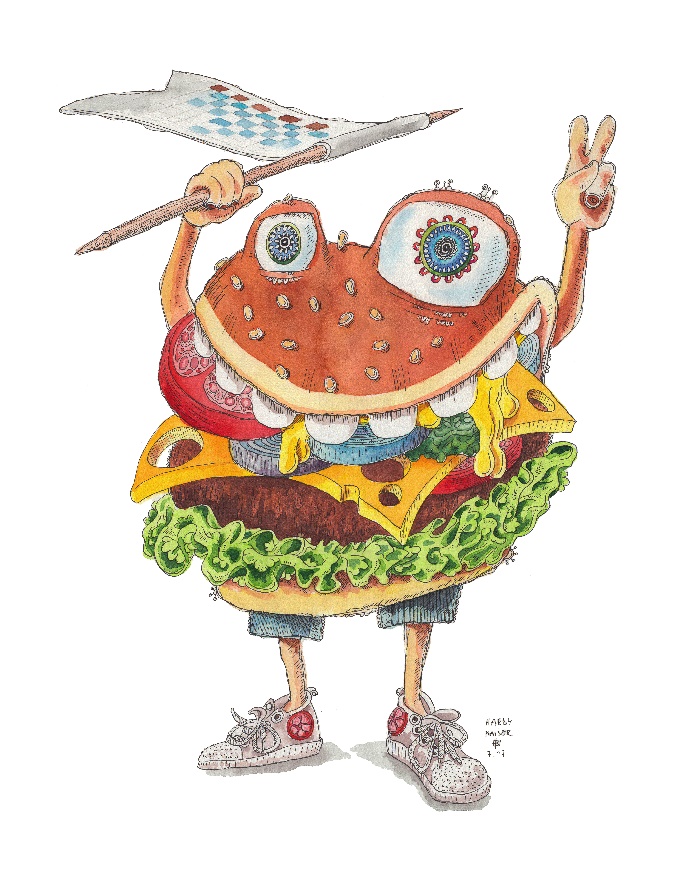 Robert´s Böargeria € 12,00 pro StückDazu gibt’s Dipper Chips sowie hausgemachte BBQ Soße. Die Böarger haben roh 300 g 100% Rindfleisch. Mit Salat, Tomate, Gurke, Zwiebel auf krossem Bun. Unsere Burger sind hausgemacht und Unikate, wir tun das Möglichste, um eure Bestellungen schnellstens rauszugeben.Bei evtl. Wartezeiten bitten wir um Verständnis!Krater Böarger				Bambi Böarger (250g Reh)Speck, Ei und Käse				Ruccola, Speck, PreiselbeerenFranzosä Böarger 				Bibberle Böarger Brie und Preiselbeeren				2 Hähnchenbrüste, Sour CreamKääs Böarger					Scharfes Ding Böarger3 Scheiben Gouda Kääs			Jalapeño Scheiben und Cheddar Extras: 2 Scheiben Speck gegrillt // 1,00 2 Scheiben Käse // 1,00 Jalapeños // 1,00 Süßkartoffelfritten statt Dipper Chips // 3,00 Luschen-Böarger (nur 250g Patty) Nachlass // 1,00 Ries(en) Böarger (Aufpreis-doppelt Fleisch) // 7,00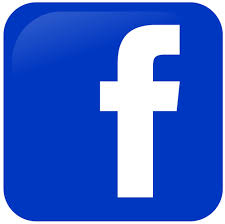       Besuche Landgasthof Weberhans auf Facebook 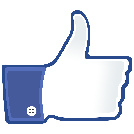   	      Check in und folge unseren Aktionen                 und kommenden Events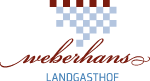 